Załącznik nr 6 do SIWZ        WYKONAWCA
...............................................					...............................................…………………………………
(pełna nazwa/firma, adres w zależności od
podmiotu: NIP/PESEL, KRS/CEiDG)Reprezentowany przez:
................................................
................................................
(imię i nazwisko, stanowisko/podstawa
do reprezentacji)OŚWIADCZENIE WYKONAWCY
DOTYCZĄCE SPEŁNIANIA WARUNKÓW UDZIAŁU W POSTĘPOWANIU ORAZ BRAKU PODSTAW DO WYKLUCZENIA Dotyczy: postępowania o udzielenie zamówienia publicznego: „Dostawa materiałów biurowych i środków czystości dla potrzeb Ustrzyckiej Grupy Zakupowej w Ustrzykach Dolnych na rok 2021”.Oświadczenia Wykonawcyskładane na podstawie art. 25a ust. 1 ustawy z dnia 29 stycznia 2004 r. Prawo zamówień publicznych (dalej jako: ustawa Pzp):Oświadczam, że spełniam warunki udziału w postępowaniu opisane przez Zmawiającego w specyfikacji istotnych warunków zamówienia (SIWZ). (Wypełnić, jeżeli dotyczy) Oświadczam, że w celu wykazania spełniania warunków udziału w postępowaniu, określonych przez zamawiającego w specyfikacji   istotnych warunków   zamówienia, polegam na   zasobach następującego/ych podmiotu/ów: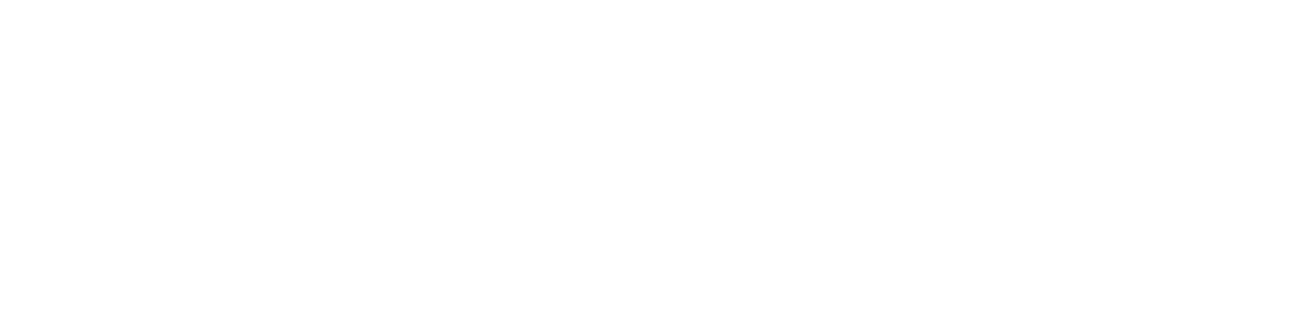 Oświadczam, że nie podlegam wykluczeniu z postępowania na podstawie art. 24 ust. 1 pkt 12-23 ustawy Pzp. Oświadczam, że nie podlegam wykluczeniu z postępowania na podstawie art. 24 ust. 5 ustawy Pzp. (Wypełnić, jeżeli dotyczy) Oświadczam, że zachodzą w stosunku do mnie podstawy wykluczenia z postępowania na podstawie art. …………. ustawy Pzp (podać mającą zastosowanie podstawę wykluczenia spośród wymienionych w art. 24 ust. 1 pkt 13
-14, 16-20 lub art. 24 ust. 5 ustawy Pzp). Jednocześnie oświadczam, że w związku 
z ww. okolicznością, na podstawie art. 24 ust. 8 ustawy Pzp podjąłem następujące środki naprawcze: ……………………………………………………………………………………………… Oświadczam, że podmiot/y, na którego/ych zasoby powołuję się w niniejszym postępowaniu wymienione w pkt 2 nie podlega/ją wykluczeniu z postępowania 
o udzielenie przedmiotowego zamówienia.                                                                 …………...........................................................................					Data i podpis osoby/osób upoważnionej/ych do występowania                                                              
w imieniu Wykonawcy______________________* Pożądany czytelny podpis albo podpis i pieczątka z imieniem i nazwiskiem* W przypadku, gdy jakakolwiek część powyższych dokumentów nie dotyczy Wykonawcy, wpisuje się 
„nie dotyczy”.Nazwa i adres podmiotuZasoby przekazaneprzez podmiot do dyspozycji WykonawcySposób przekazanazasobów(np.podwykonawstwo)Zakres zamówienia jakizostanie przekazanypodmiotowi do realizacji 
(w przypadku podwykonawstwa)